Translation of item 17470 by Angelica S Ramos 07/07/2021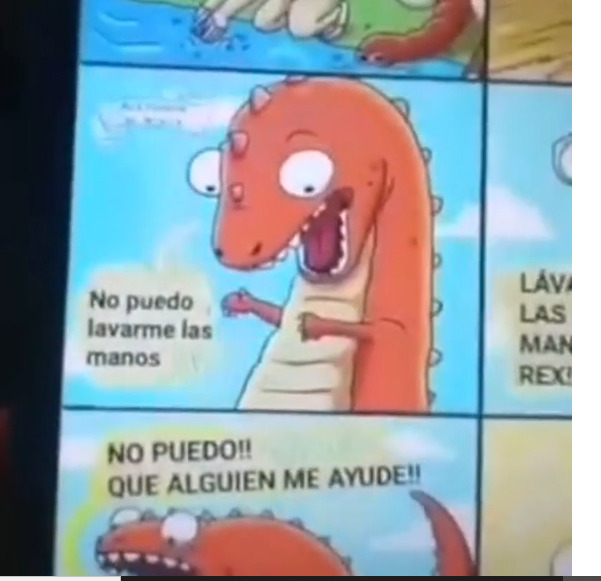 “I cant wash my hands”“I cant! Someone help me!!”